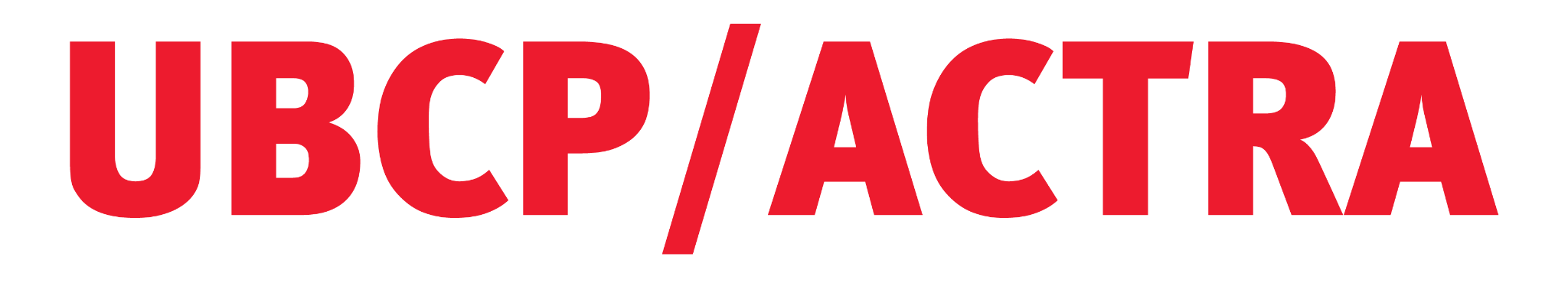 EMBARGOED UNTIL: 10 PM, NOVEMBER 25, 2023WINNERS ANNOUNCED FOR THE 12TH ANNUAL UBCP/ACTRA AWARDS HONOURING EXCELLENCE IN FILM, TELEVISION AND NEW MEDIA Name, Name and Name AMONGST WINNERS AT THE 2023 UBCP/ACTRA Awards Vancouver, BC (November 25, 2023) -- UBCP/ACTRA, the autonomous branch of ACTRA in British Columbia, honoured performers in 8 categories during the 12th Annual UBCP/ACTRA Awards. Awards highlights:Over 700 actors, industry professionals and politicians attended the awards ceremony at the Commodore Ballroom in Vancouver.  This peer-adjudicated awards show highlights talent across eight performance categories and provided an evening of celebration for the nominees, winners, and guests.Every year when the clips come together for the awards show, I am always amazed at the remarkable  talent we have here in BC” said Ellie Harvie, UBCP/ACTRA President and ACTRA National Councillor.  “I am so proud of our performers who contribute to the growth of the BC Industry and who filled our screens with some much needed entertainment this past year. After all the ups and downs, now is a time to celebrate!”UBCP/ACTRA Awards 2023 WinnersBest Lead Performance, Motion PictureGrace Dove - Bones of CrowsBradley Stryker - Sheltering Season Caitlin Stryker - Sheltering Season Veena Sood - The Wedding Season Camille Sullivan – ExileCardi Wong - Golden DeliciousBest Lead Performance, SeriesMadeleine Arthur - Devil in Ohio - Broken FallSarah Chalke - Firefly Lane - Heart Shaped BoxRichard Harmon – Fakes - Real G's Move In Silence Like LasagnaMorgan Holmstrom – Skymed - Daj Mi Buzi Jewel Staite - Family Law - Fifty Shades of Judginess Best Supporting Performance, Motion PictureCharlie Carrick - Alice Darling Chris Carson - Golden DeliciousPhillip Lewitski - Bones of CrowsRyan Mah - Golden Delicious Alyssa Wapanatâhk - Bones of CrowsJune B. Wilde – BloodBest Supporting Performance, SeriesStefania Indelicato - Billy the Kid - The Rampage Stephen Lobo - Alert: Missing Persons Unit - Zoey Christopher Shyer - The Night Agent - Redux Lauren K Robek - Firefly Lane - Time After Time Gabrielle Rose - The Night Agent - Eyes Only Keegan Connor Tracy – Creepshow - To Grandmother’s House We Go Best Performance, Made for TelevisionLinda Darlow - Hannukah On RyeJaycie Dotin - Curious Caterer: Grilling SeasonGreyston Holt – House of ChainsDonia Kash - Hearts in the game Wern Lee - Why Can't My Life Be A Rom-Com?Best Stunt PerformanceProduction – The Flash - Negative, Part One
Stunt Coordinator - Jon Kralt
Stunt Performer - Nilo Ghajar
Production – Peter Pan and Wendy
Stunt Coordinator - Eli Zagoudakis
Stunt Performers - Trevor Addie, Fraser Aitcheson, Chad Bellamy, Marshall Bingham, Curtis Braconnier, Leanne Buchanan,  Paul Cheng, Mike Ching, Devyn Dalton, Jason Day, Cassandra Ebner, Will Erichson, Corbin Fox, Joseph Franco, Lars Grant, Ryan Handley, Danny Hospes, David Jacox, Brad Kelly, Jack Kingsley, Mark Krysko, Cody Laudan, Josh Mazerolle, Atlin Mitchell, Darryl Quon, Matt Reimer, Nathaniel Shuker and Andre Tricoteux
Production – The Mother
Stunt Coordinator - Dan Rizzuto
Stunt Performers - Paul Lazenby, Mike Mitchell and Gaston Morrison
Production – The Night Agent - The Call
Stunt Coordinator - Mike Mitchell
Stunt Performers - Matt Mylrea, Gerald Paetz and Chris Webb
Production – The Night Agent - The Call
Stunt Coordinator - Mike Mitchell
Stunt Performers - Leif Havdale, Zandara Kennedy, Ryan Ennis, Gerald Paetz, Jeff Sanca and Angela UyedaBest Short PerformanceEdward Escobal - Paco Bob Frazer - Dawn Yuvraj Kalsi - A Little VacationJess McLeod - A Little Vacation Lissa Neptuno - Little Manila Best Voice Performance – Sponsored by Vancouver Film School (VFS) Garry Chalk - Monster Loving Maniacs - Guess Who's Coming to DinnerMackenzie Gray - Ninjago: Dragons Rising - Crossroads Carnival Ian Hanlin - The Guava Juice Show - DoomsRoi Device Asia Mattu - Deepa & Anoop: Perfect for Par-Nani Nicole Oliver - Ninjago: Dragons Rising - The Calm Inside Jason Simpson - The Dragon Prince - Fallen StarsIn addition to the eight performance awards, the Lorena Gale Woman of Distinction Award was presented to Susan Hogan for her work as a performer and for her accomplishments in the industry. The Event Sponsor of the 2023 UBCP/ACTRA Awards is AFBS. Photos will be available here.-30-The Union of British Columbia Performers (UBCP/ACTRA) is an autonomous branch of ACTRA (Alliance of Canadian Cinema, Television and Radio Artists), the national organization of professional performers working in the English-language recorded media in Canada. UBCP/ACTRA’s over 8,000 members are an integral part of the approximately 28,000 performers who have come together to build ACTRA, the strongest Union of cultural workers in Canada.Media Contact: Communications@ubcpactra.ca | 604-689-0727Website: www.ubcpactra.caFacebook: www.facebook.com/UBCP.ACTRAInstagram: www.instagram.com/ubcp_actra/Twitter: www.twitter.com/UBCP_ACTRALinkedin: https://ca.linkedin.com/company/ubcp-actra-office